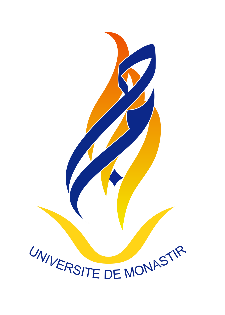 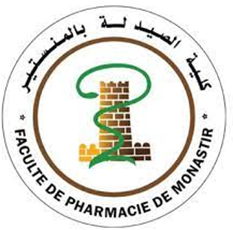 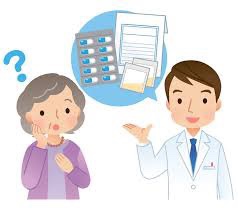 Préambule L’enseignement de bases’achève et c’est à partir de cette année que commence votre intégration à la vie professionnelle. Votre stage d’internat en pharmacie hospitalière et clinique a lieu au cours de la sixième année des études pharmaceutiques durant le premier ou le second semestre. Il dure six mois dans le service de pharmacie et dans un service clinique, que vous choisissez parmi une liste agréée par la Faculté de Pharmacie de Monastir sur proposition des chefs de service des pharmacies hospitalières.Afin d’harmoniser le déroulement du stage dans les différents centres, durant le premier mois, vous serez affecté au service de la pharmacie en consacrant une plage horaire au service clinique. Durant les cinq mois restants, vous serez affecté dans le service clinique avec la supervision quotidiennepar votre tuteur pharmacien. Présentation du portfolio Ce document vous servira de guide tout au long de votre stage à l’hôpital. Il sera rempli au fur et à mesure de votre avancement.Vous pourrez y relater toute expérience professionnelle qui vous semblera utile ou toute trace d’apprentissage. A titre d’exemple, vous pourrez y insérer :Récits de situations critiques;Problématiques rencontrées et résolution;Description de travaux élaborés au cours du stage.Au cours de vos premières semaines de stage, vous serez guidé et accompagné par votre tuteur dans l’accomplissement des tâches qui vous sont demandées.Vous prendrez de l’autonomie au fur et à mesure afin de pouvoir réaliser par vous-même les tâches présentées.La première étape de votre apprentissage consistera en une prise de connaissance avec votre environnement de travail. Elle vous permettra d’acquérir les compétences nécessaires pour lamaitrise du circuit des médicaments et des dispositifs médicaux à l’hôpital et le suivi pharmaceutique des patients.Je me présenteNom :Prénom :Mes coordonnées :Adresse:N° de Téléphone :Adresse email :Mon récit autobiographique :Cursus (faculté, années d’étude…) :......................................................................................................................................................................................................................................................................................................................................................................................Stages (date, durée, lieu…):.....................................................................................................................................................................................................................................................................................................................................................................................Centres d’intérêt académiques :.....................................................................................................................................................................................................................................................................................................................................................................................Ma vision du métier et mes ambitions futures:.....................................................................................................................................................................................................................................................................................................................................................................................Charte d’engagementJe soussigné……………………………., m’engage à Respecter mes tuteurs et maître de stage ;Respecter mes collègues et tout le personnel durant mon stage ;Respecter le code de déontologie et le secret professionnel ;Avoir une tenue vestimentaire et une présentation correctes avec un badge ;Etre responsable et appliqué dans la réalisation des tâches qui me seront confiées ;Respecter les horaires de travail ;Etre vigilant en utilisant les équipements de l’hôpital ;Ne pas me servir des équipements pour lesquels je n’ai pas reçu de formation ou que je n’ai pas été habilité à utiliser ;Ne réaliser les tâches par moi-même qu’après autorisation du tuteur de stageNe pas reproduire les travaux des autres collègues*.Fait à ………………….le ../../….Lu et approuvéSignature*En cas d’infraction, la reproduction de travaux sera sanctionnée par la faculté de pharmacie de Monastir.Compétences visées Ce stage vous permettrad’acquérir différentes compétences en lien avec l’exercice pharmaceutique à l’hôpital.Selon le secteur d’activité, des compétences générales sont ainsi définies :Disponibilité des médicaments ;Sécurisation de la dispensation d’un médicament pour un patient hospitalisé ;Sécurisation de la dispensation d’un médicament pour un patient externe ;Gestion des stupéfiants et des psychotropes à l’hôpital ;Disponibilité des Dispositifs Médicaux (DM) ;Sécurisation du circuit des DM dans le service de la pharmacie ;Sécurisation du circuit des DM dans le service clinique ;Préparations pharmaceutiques ;Sécurisation du circuit du médicament dans le service clinique ;Communication avec les différents intervenants ;Veille sanitaire ;Gestion des risques et des incidents.D’autres compétences spécifiques sont aussi définiespourles centres hospitaliers spécialisés :Gestion d’une unité centralisée ;Gestion des médicaments à statut particulier ;Les compétences se décomposent en paliers de compétences, objectifs et tâches. L’acquisition d’une compétence est mesurée par des indicateurs à faire valider par votreresponsable de stage puis par votre tuteur au fur et à mesure de l’avancement du processus d’apprentissage. Le détail de ces différentes rubriques est présenté en annexe 1.Les compétences générales doivent être validées par tous les stagiaires internés de tous les centres hospitaliers. Les compétences spécifiques doivent aussi être validées (partiellement ou totalement) par les stagiaires internés dans des centres spécialisés.La validation des indicateurs se fait selon la grille proposée en annexe 2. Vous êtes tenu à indiquer la référence relative à l’activité accomplie qui a permis la validation de l’indicateur, si applicable.Par exemple, pour l’indicateur « Intervention Pharmaceutique IP réalisée », vous ferez référence à l’activité de validation d’ordonnances que vous aurez détaillé dans la rubrique « activité accomplie ».Suivi du processus d’apprentissageTout au long de votre stage, il vous est demandé de décrire les activités accomplies (objectifs, description et compétences acquises) et de rapporter des situations critiques rencontrées avec les démarches adoptées pour les résoudre.Vous pouvez copier/coller les différents items autant de fois que nécessaire. L’incrémentation de la numérotation des activités se fera selon des sous-titres du deuxième degré (1.1 pour l’activité 1 ; 1.2 pour l’activité 2 ; 2.1 pour le récit de situation critique 1 ; 2.2 pour le récit de situation critique 2…).Activités accomplies Les activités à détailler sont mentionnées dans la grille de validation des indicateurs. A titre d’exemple :2 commandes de médicaments hors nomenclature réalisées10Interventions Pharmaceutiques (IP) réaliséesRédigez ces activités accomplies selon le modèle suivant :Objectif de l’activité…………………………………………………………………………………………………………………………………………………………………… Description du déroulement de l’activité……………………………………………………………………………………………………………………………………………………………………………………………………………………………………………………………………………………………………………………………………………………………………………………………………………………………………………………………………………………………………………………………………………………………………………………………………………………………………………………………………………………Compétence acquise à l’issue de l’activité……………………………………………………………………………………………………………………………………………………………………Preuve d’apprentissage (joindre la commande ou la fiche d’IP)2.2. Récit de situation critique Vous devez détailler au minimum trois récits de situations critiques.Pour chaque récit de situation critique, détaillez :Activité concernée/ Narration de la situation en précisant le contexte……………………………………………………………………………………………………………………………………………………………………Attitude adoptée……………………………………………………………………………………………………………………………………………………………………Difficulté(s) rencontrée(s)……………………………………………………………………………………………………………………………………………………………………Méthodologie de résolution du problème………………………………………………………………………………………………………………………………………………………………………………………………………………………………………………………………………………………………………………………………………………………………………………………………………………………………………………………………………………………………………………Ressources (documentations et collaborations humaines)……………………………………………………………………………………………………………………………………………………………………Auto-évaluation (objectif(s), capacité(s), compétence(s) enrichies)……………………………………………………………………………………………………………………………………………………………………Valorisation des travaux& Formations continuesAu cours de votre stage, il vous est vivement recommandé de valoriser vos travaux par des posters ou des fiches conseil, par exemple.Les travaux à insérer sont mentionnés dans la grille de validation des indicateurs.Au cours de votre cursus, différents séminaires de formation continue et congrès seront organisés. Il est conseillé d’y participer et de mettre dans cette partie du document la liste des formations continues auxquelles vous avez assisté ainsi que les attestations de présence à ces formations.Pour chaque formation continue, rédigez un paragraphe de 5 lignes résumant la formation.Annexe 1 : Tableau des compétences, paliers de compétences, Objectifs,  tâches et indicateurs selon le secteur d’activitéSecteur MédicamentsSecteur Dispositifs Médicaux (DM)PréparatoireService cliniqueCompétences transversales6. Compétences spécifiques optionnelles (si applicables) Annexe 2 : Grille de validation des indicateursSecteur MédicamentsSecteur Dispositifs Médicaux (DM)PréparatoireService cliniqueCompétences transversalesCompétences spécifiquesAnnexe 3 : Grille d’évaluation critériéeCompétencesPaliers de compétences Objectifs TâchesIndicateursCompétence 1 :Disponibilité des médicamentsC1.1 Différenciation du statut d’un médicament (nomenclature,hors nomenclature, consignation…)O.1.1.1Identifier le statut d’un médicament selon la nomenclature hospitalièreConsulter la nomenclature hospitalièreNomenclature hospitalière consultéeA valider par le tuteurCompétence 1 :Disponibilité des médicamentsC1.2 Commande de médicamentsO1.2.1Préparer un dossier d’une commande de médicaments de la nomenclature hospitalière, hors nomenclature, en commande ferme, en consignation…- Vérifier le statut du médicament- Etablir les besoins-Collecter les documents nécessaires- Participer à la passation de la commande2 commandes de produits de la nomenclature hospitalière préparées - 2 commandes de produits en hors nomenclature préparées- 2 commandes préparées ou simulées d’un produit en consignation et/ou en commande fermeCompétence 1 :Disponibilité des médicamentsC1.3 Réception d’une commande O1.3.1 Réceptionner une commande de médicaments- Vérifier les quantités livrées- Vérifier les dates de péremption- Saisir le bon de livraison-Relever une non-conformité et participer à  la réclamationauprès de la PCT5 commandes réceptionnéesJoindre une réclamation si applicable (ou simuler)Compétence 1 :Disponibilité des médicamentsC1.4 Rangement, inventaire et gestion des périmés O1.4.1 Gérer des médicaments au niveau du dépôt (rangement, inventaire, gestion des périmés)- Participer à l’inventaire- Ranger les médicaments selon le principe FEFO (First Expired First Out) - Etablir la liste des médicaments à péremption proche - Etablir et imprimer la liste d’inventaire-2 inventaires réalisés- 1 liste des médicaments à péremption proche établieCompétence 1 :Disponibilité des médicamentsC1.5 Commande inter-dépôtO1.5.1Livrer les différents secteurs à partir du dépôt central- Consulter les fiches de stock informatisées et manuelles- Etablir les besoins- Faire les saisies sur STKmed- Valider la commande- Préparer la commande2 commandes inter-dépôts réaliséesCompétence 1 :Disponibilité des médicamentsC1.6 Gestion des prêts et emprunts en cas de besoinO1.6.1 Gérer des ruptures / indisponibilité de stockVérifier la disponibilité du produit auprès d’autres hôpitaux- Préparer un bon d’emprunt- Assister à la saisie d’un bon d’emprunt-  Assister à la saisie d’un bon de prêt1 bon d’emprunt préparé et saisi- 1 bon de prêt saisiCompétence 1 :Disponibilité des médicamentsC1.7 Suivi du budgetO1.7.1 Valider,enregistrer des factures et participer au  suivi du budget (avec le pharmacien)Assister le pharmacien lors de la validation des factures1 facture saisie et validéeCompétence 2 : Sécurisation de la dispensationd’un médicament pour un patient hospitaliséC2.1 Validation des ordonnancesO2.1.1 Valider les ordonnances sur le plan  réglementaire et pharmaceutique- Vérifier la conformité réglementaire. - Vérifier l’historique médicamenteux du patient- Analyser et valider les posologies en tenant compte du contexte clinique et biologique - Détecter et gérer les interactions médicamenteuses- Identifier et gérer les médicaments et les situations à risque2 à 3 prescriptions validées par jourCompétence 2 : Sécurisation de la dispensationd’un médicament pour un patient hospitaliséC2.2 Livraisondes médicaments O2.2.1 Dispenser les médicaments- Réaliser une dotation de service / dispensation globale- Réaliser une Dispensation Journalière Individuelle Nominative, si applicable- Réaliser une dispensation nominative globalisée- Saisir la prescription médicale via le DMI (Dossier Médical Informatisé) ou le bon de service sur le logiciel- Livrer les médicaments- Contrôler la conformité des médicaments livrés par rapport à la demande-10 dotations du service réalisées (livraison globale)*Nombre moyen de dispensations réalisées par semaines à mentionner dans le tableau des indicateurs par le tuteurCompétence 2 : Sécurisation de la dispensationd’un médicament pour un patient hospitaliséC2.3 Intervention pharmaceutique (IP) O2.3.1 Gérer uneintervention pharmaceutique- Identifier les problèmes liés à une prescription - Valider la ou les solutions possible(s) avec le tuteur- Réaliser une IP auprès de l’équipe médicale- Tracer l’IP (dossier pharmaceutique, STKMED, Fichier Excel…)Au minimum 10 IP réalisées Compétence 2 : Sécurisation de la dispensationd’un médicament pour un patient hospitaliséC2.4 Dispensation et traçabilité des Médicaments dérivés du sang (MDS)O2.4.1 Identifier les modalités et expliquer l’intérêt de la traçabilité des médicaments dérivés du sang- Prendre connaissance des MDS disponibles- Détecter les risques liés à l’usage des MDS- Tracer la dispensation des MDS2 dispensations de MDS réalisées* Enumérerles MDS disponibles à la pharmacieCompétence 2 : Sécurisation de la dispensationd’un médicament pour un patient hospitaliséC2.5 Suivi et dispensation contrôlée des anti-infectieuxO2.5.1 Rationaliser l’usage des anti-infectieuxVérifier la pertinence du choix de l’antibiothérapie (selon les recommandations des sociétés savantes)- Vérifier le respect de la posologie et de la durée de l’antibiothérapie- Vérifier la pertinence du choix de l’antibiothérapie au(x) germe(s) isolé(s)- Evaluer l’efficacité de l’antibiothérapie (évolution de la fièvre, leucocytes, CRP…)Minimum de 5 IPCompétence 2 : Sécurisation de la dispensationd’un médicament pour un patient hospitaliséC2.6 Retour serviceO2.6.1 Gérer le retour d’un médicament non utilisé- Vérifier les dates de péremption et le numéro de lot- Noter la quantité à retourner- Saisir le retour service- Ranger les médicaments2 retours services effectués (à valider par le tuteur)Compétence 3 :Sécurisation de la dispensation des médicaments pour un patient externeC3.1 Dispensation d’une ordonnance à la pharmacie externeO3.1.1 Valider l’ordonnance sur le plan réglementaire - Vérifier l’ayant droit à la dispensation en externe (filière CNAM, gratuité des soins, personnel…)- Vérifier la conformité réglementaire de l’ordonnance- Appliquer les modalités relatives à la dispensation en externe (statuts des médicaments, voie d’administration, durée de dispensation…). - Réglementation consultée (A valider par le tuteur)5 IP réalisées au niveau de la pharmacie externe- Minimum 20 ordonnances dispensées à la pharmacie externe- Exemple de conseils dispensés (fiches de conseil aux patients relatives aux ordonnances dispensées)Compétence 3 :Sécurisation de la dispensation des médicaments pour un patient externeC3.1 Dispensation d’une ordonnance à la pharmacie externeO3.1.2Analyser l’ordonnance sur le plan pharmaceutique -  Valider les posologies- Détecter les interactions médicamenteuses (IM) -Gérer les IM- Identifier et gérer les médicaments et situations à risque- Réglementation consultée (A valider par le tuteur)5 IP réalisées au niveau de la pharmacie externe- Minimum 20 ordonnances dispensées à la pharmacie externe- Exemple de conseils dispensés (fiches de conseil aux patients relatives aux ordonnances dispensées)Compétence 3 :Sécurisation de la dispensation des médicaments pour un patient externeC3.1 Dispensation d’une ordonnance à la pharmacie externeO3.1.3 Dispenser les  médicaments- Saisir les ordonnances sur STKMED (consultant, sortant, personnel)- Dispenser les médicaments- Dispenser les conseils nécessaires aux patients- Réglementation consultée (A valider par le tuteur)5 IP réalisées au niveau de la pharmacie externe- Minimum 20 ordonnances dispensées à la pharmacie externe- Exemple de conseils dispensés (fiches de conseil aux patients relatives aux ordonnances dispensées)Compétence 3 :Sécurisation de la dispensation des médicaments pour un patient externeC3.2 Gestion  des médicaments au niveau de la pharmacie externeO3.2.1 Optimiser la gestion des stocks dans la pharmacie externe(rangement, inventaire, gestion des périmés)-Ranger les médicaments selon le principe FEFO-Réaliser un inventaire -Relever les écarts-Rédiger une déclaration d’écarts- 2 inventaires réalisés à la pharmacie externe- une déclaration d’écarts rédigée si applicable. Compétence 4 :Gestion des médicaments régis par une réglementation particulièreC4.1Gestion des psychotropesO4.1.1 Commander des médicaments régis par la réglementation des psychotropes- Réaliser une commande  des médicaments régis par la réglementation des psychotropes- Réceptionner une commande- Ranger les médicaments en respectant les exigences de la réglementation en vigueur- 1 commande de psychotropes observée- 1 commande de psychotropes réceptionnée et rangéeCompétence 4 :Gestion des médicaments régis par une réglementation particulièreC4.1Gestion des psychotropesO4.1.2 Dispenser un médicament régi par la réglementation des psychotropes pour un patient hospitalisé- Prendre connaissance des textes réglementaires relatifs aux psychotropes- Vérifier la conformité réglementaire de l’ordonnance- Dispenser les médicaments3 ordonnances de psychotropes dispensées pour un patient hospitaliséCompétence 4 :Gestion des médicaments régis par une réglementation particulièreC4.1Gestion des psychotropesO4.1.3 Dispenser un médicament régi par la réglementation des psychotropes pour un patient externe- Prendre connaissance des textes réglementaires relatifs aux psychotropes- Vérifier la conformité réglementaire de l’ordonnance- Accompagner le pharmacien aux différentes étapes de dispensation de l’ordonnance en appliquant la réglementation en vigueur- 3 ordonnances de psychotropes dispensées à titre externeCompétence 4 :Gestion des médicaments régis par une réglementation particulièreC4.1Gestion des psychotropesO4.1.4 Suivre le stock des médicaments régis par la réglementation des psychotropes- Suivre le stock des psychotropes- Participer à un inventaire des psychotropes- Participer à la rédaction d’un rapport trimestriel des psychotropes- 1 inventaire des psychotropes réalisé- 1 rapport trimestriel des psychotropes rempliCompétence 4 :Gestion des médicaments régis par une réglementation particulièreC4.1Gestion des psychotropesO4.1.5 Gérer et archiver les documentsPrendre connaissance des différentes modalités d’archivageModalités d’archivage pour les psychotropes maitriséesCompétence 4 :Gestion des médicaments régis par une réglementation particulièreC4.2 Gestion des stupéfiantsO4.2.1 Commander des médicaments stupéfiants- Participer à une commande  de médicaments stupéfiants- Réceptionner une commande de stupéfiants-Ranger les médicaments en respectant les exigences de la réglementation en vigueur- 1 commande de stupéfiants observée-1 commande de stupéfiants réceptionnéeCompétence 4 :Gestion des médicaments régis par une réglementation particulièreC4.2 Gestion des stupéfiantsO4.2.2 Dispenser des médicaments stupéfiants à un patient hospitalisé- Vérifier la conformité réglementaire des ordonnances et du bon de prélèvement service- Participer à la dispensation- 3 dispensations de stupéfiants à un service clinique réaliséesCompétence 4 :Gestion des médicaments régis par une réglementation particulièreC4.2 Gestion des stupéfiantsO4.2.3 Dispenser des médicaments stupéfiants à un patient externe- Vérifier la conformité réglementaire de l’ordonnance- Participer à la dispensation en appliquant la réglementation en vigueur- 3 ordonnances de stupéfiants dispensées à titre externeCompétence 4 :Gestion des médicaments régis par une réglementation particulièreC4.2 Gestion des stupéfiantsO4.2.4 Maîtriser les différents documents de traçabilité- Prendre connaissance des différents registres des stupéfiants- Tracer une réception de commande de stupéfiants- Tracer une dispensation pour un service clinique- Tracer une dispensation pour un patient externe- Vérifier la traçabilité de gestion des stupéfiants dans un service clinique- 1 commande de stupéfiants tracée sur le registre- 1 dispensation à un service clinique tracée- une dispensation à un patient externe tracée-Consultation du registre de suivi des stupéfiants dans le serviceclinique réaliséeCompétence 4 :Gestion des médicaments régis par une réglementation particulièreC4.2 Gestion des stupéfiantsO4.2.5 Suivre le stock des stupéfiants- Prendre connaissance des différents relevés de stupéfiants (trimestriel et annuel)- Participer à un inventaire des stupéfiants dans la pharmacie- Réaliser un inventaire de stupéfiants dans un service clinique- Participer à la rédaction d’un relevé trimestriel des stupéfiants (et annuel si réalisable)-  1 inventaire de stupéfiants réalisé dans le service pharmacie- 1 inventaire de stupéfiants réalisé dans le service clinique- 1 relevé des stupéfiants réaliséCompétence 4 :Gestion des médicaments régis par une réglementation particulièreC4.2 Gestion des stupéfiantsO4.2.6 Gérer et archiver les documents- Prendre connaissance des différentes modalités d’archivageModalités d’archivage  des stupéfiants maitriséesCompétencesCapacités/Paliers de compétences Objectifs TâchesIndicateursCompétence 5 :Disponibilité des DMC5.1 Décodage de l'étiquette d'un DMO5.1.1 Identifier des DM : type de DM, classe, abord indication, caractéristiques-Vérifier pour chaque DM :- N° de lot ou bien N° de série- Date de péremption et date de fabrication
- Méthode de stérilisation - Usage unique 
- la Matière de constitution- Identifier les logos correspondantsUne étiquette d’un DM décodéeA valider par le tuteurCompétence 5 :Disponibilité des DMC5.2Application de la procédure d'achat des DM O5.2.1 Commander un DM- Participer à l’élaboration des besoins des services cliniques 
- Différencier entre les types d’achat selon les besoins
- Participer à la prise en charge des commandes 
- Participer à l'élaboration des besoins quantitatifs (quantités) et qualitatifs (spécificités) de l'établissement en DM
- Participer à la rédaction du cahier des charges des AO et consultations(fiche technique et clauses spécifiques à la commande et à la livraison)
- Participer à un dépouillement technico-financier d'une consultation

- Vérifier la procédure d’achat du DM concerné

- Réaliser un bon de commande - Une fiche technique d’un DM bien remplie










- 2 bons de commande réalisésCompétence 5 :Disponibilité des DMC5.3 Gestion du stock de DMO5.3.1 Réceptionner un DM- Vérifier la conformité par rapport à l'échantillon de l'AO ou fiche technique.- Valider une réception des DM : quantitativement (correspondance entre BC et réception) et qualitativement (intégrité, AMC, bulletin d'analyse, date de péremption, …)- 5 Bons de livraison validés Compétence 5 :Disponibilité des DMC5.3 Gestion du stock de DMO5.3.2 Ranger le stock de DM selon la date de péremption- Participer à la gestion des stocks (suivi des quantités)
- Ranger les DM selon les méthodes FEFO
- Gérer les articles périmés

- Participer aux inventaires (hebdomadaire, mensuel, annuel)2 Fiches d’inventaire validées Compétence 5 :Disponibilité des DMC5.3 Gestion du stock de DMO5.3.3 Manipuler les logicielsde gestion au niveau de la pharmacie interne (Access…)- Participer à la Saisie d’un bon de commande 
- Participer à la Saisie d’une réception fournisseur
- Participer à la Saisie d’une livraison service
- Consulter le stock d’un DM 2 bons de commande saisis sur le logiciel de gestionCompétence 5 :Disponibilité des DMC5.4 Minimisation du risque d’erreur de dispensationO5.4.1 Appliquer les moyens de prévention des erreurs de dispensation- Réaliser un double contrôle de la réception fournisseur
- Réaliser un double contrôle de la livraison service 
- Participer à l’établissement des fiches de non conformité
- Assurer le suivi des non conformités détectées
- Participer à l’amélioration des fiches de non conformité déjà existantes- Une fiche de non-conformité bien remplie


- Une fiche de non-conformité mise à jour 
- 2 erreurs de dispensation notifiées Compétence 6 :Sécurisation du  circuit des DM dans le service de la pharmacieC6.1 Gestion des  livraisons et de la dispensationO6.1.1  Dispenser un bon de prélèvement de DM (carnet à souches, informatisé)- participer aux livraisons des services- 5 bons de prélèvement livrés
- Une fiche de dotation bien remplieCompétence 6 :Sécurisation du  circuit des DM dans le service de la pharmacieC6.2 Gérer les DM spécifiquesO6.2.1 Dispenser un DM implantable- Valider l’indication et l’éligibilité d’un bon de prélèvement d’un DM spécifique
- Consulter la liste des DM pris en charge par la CNAM 
- Participer aux livraisons des DM spécifiques
- Livrer les DM pour des patients avec des régimes de soins différents en veillant à l’application de la réglementation en vigueur (gratuité des soins, tarif réduit)
- remplir les différents documents de la traçabilité des Dispositifs médicaux implantables- 2 DM spécifiques dispensés



- 2 DM implantable livrés et tracés
- Une fiche de traçabilité bien remplieCompétence 7 :Sécurisation du circuit des DM dans le service cliniqueC7.1 Supervision des conditions de stockage des DM dans un service de soins


O7.1.1  Participer aux visites de supervision (à un rythme prédéfini) de la détention, des conditions de stockage, date de péremption dans les services
- Vérifier les conditions de stockage des DM (humidité et température)
- Vérifier le respect des règles de stockage des DM (date de péremption)
- Retirer les périmés
- Participer à la gestion des périmésUn PV de visite bien rédigé Compétence 7 :Sécurisation du circuit des DM dans le service cliniqueC7.2 Définition des indicateurs de suivi par serviceO7.2.1 Proposer ou appliquer des indicateurs de suivi de la consommation des DM- Suivre les indicateurs de la consommation des DM- Proposer des indicateurs de suivi, si non disponible, dans le cadre de la valorisation des travaux1 rapport rédigé indiquant le suivi de la consommation des DMCompétencesCapacités/paliers de compétences Objectifs TâchesIndicateursCompétence 8 :Préparations pharmaceutiques C8.1 Gestion du préparatoireO8.1.1. Participer à l’approvisionnement des matières premières conformément à la réglementation- Préparer un bon de commande- Réceptionner la matière première (vérifier la conformité, la date de péremption, le bulletin d’analyse…)- Tracer la réception (registre de réception des produits dangereux)- Identifier et appliquer les modalités de stockage et d’utilisation
- Un inventaire des matières premièresCompétence 8 :Préparations pharmaceutiques C8.2.Réalisation des préparationsO8.2.1. Distinguer les différents types de préparations réalisées à l’hôpitalO8.2.2. Participer à la réalisation des préparations - Identifier le type de préparation (officinale, hospitalière ou magistrale)- Etudier la faisabilité de la préparation après consultation des ressources - rédiger une fiche de fabrication- Réaliser des préparations officinales et magistrales
- Participer aux contrôles des préparations réalisées -transcrire  sur l’ordonnancier- Une préparation officinale réalisée- Une préparation hospitalière ou magistrale réalisée - Une fiche de fabrication bien remplie
- Une fiche de contrôle bien remplieCompétencesCapacités/paliers de compétencesObjectifs TâchesIndicateursCompétence 9 :Sécurisation du circuit du médicament dans le service cliniqueC9.1 Sécurisation de la gestion des médicaments dans les services cliniquesO9.1.1 Optimiser les stocks dans les services cliniques- Participer à l’établissement des besoins et des dotations du service- Préparer une dotation du service
- Réaliser des audits des armoires à pharmacie dans le service clinique
- Identifier les risques liés au stockage.- Relever les non-conformités détectées (conditions de conservation, date de péremption, sur-stockage…)
- Mettre en place des actions correctives et préventives-Un rapport contenantles actions correctives et/ou préventives proposées (révision des dotations du service, réalisation d’une fiche de visite pharmaceutique…)Compétence 9 :Sécurisation du circuit du médicament dans le service cliniqueC9.2 Observation pharmaceutiqueO9.2.1 Analyser l’ordonnance d’entrée- Conduire un entretien pharmaceutique avec le patient (Antécédents, terrain physiopathologique, patient à risque…)
- Réaliser la conciliation médicamenteuse - Evaluer l’adhésion médicamenteuse identifier les divergences, corriger les erreurs médicamenteuses) 
- Analyser les problèmes liés au médicament détectés à l’entrée 
- Analyser et valider les posologies Identifier et gérer les médicaments et les situations à risque                                                                             - Identifier les problèmes liés au patient- 10 observations pharmaceutiques réalisées Rapporter 2 observations dans activités accomplies 

- 10 Conciliations Médicamenteuses réaliséesCompétence 9 :Sécurisation du circuit du médicament dans le service cliniqueC9.3 Gestion des problèmes liés aux médicaments à l’admissionO9.3.1 Analyser les problèmes liés aux médicaments détectés à l’entrée- Réaliser une IP auprès de l’équipe médicale 
- Tracer l’IP (dossier pharmaceutique, Dossier Médical Informatisé, STKMED, Fichier Excel…)- 5 IP  réalisées à la suite de l’observation (classer ces interventions selon les critères de laSFPC)Compétence 9 :Sécurisation du circuit du médicament dans le service cliniqueC9.4 Optimisation de  la prise en charge thérapeutique du patient au cours de l’hospitalisationO9.4.1 Valider  la prise en charge thérapeutique du patient durant son hospitalisation- Analyser les prescriptions au cours de l’hospitalisation (Arrêt/ Changement/ Ajout)
- Réaliser le suivi thérapeutique (Monitoring/ surveillance clinique et biologique/ Efficacité / Tolérance)
- Analyser les problèmes liés au médicament détectés au cours de l’hospitalisation
- Réaliser et tracer des interventions pharmaceutiques pour gérer les problèmes détectés
- Formuler un avis pharmaceutique (au niveau du dossier patient, lors du staff…) 
- Discuter les choix thérapeutiques en fonction des indications et disponibilité des médicaments
- Détecter les situations d’iatrogénie médicamenteuse potentielle
- Détecter et gérer une iatrogénie médicamenteuse avérée
- Identifier les patients à risque nécessitant un suivi régulier (Sujet âgé, Insuffisant rénal/ Poly médiqué/  MMTE/ Femme enceinte)- 5 IP réalisées




- Un exemple détaillé d’une IP ou d’un suivi thérapeutique réalisé  - Un cas clinique suivi et présenté au niveau du service de pharmacieCompétence 9 :Sécurisation du circuit du médicament dans le service cliniqueC9.5 Participation à la formation et l’éducation sanitaire du patientO9.5.1 Informer le  patient sur ses médicaments- Expliquer l’objectif thérapeutique des médicaments
- Expliquer le plan de prise adapté au patient
- Gestion des effets indésirables des médicaments- 1 exemple de conseil au patient au cours de l’hospitalisation détaillé
- 3 Fiches conseil relatif à l’éducation sanitaire à détailler dans la rubrique « valorisation des travaux »Compétence 9 :Sécurisation du circuit du médicament dans le service cliniqueC9.6 Sécurisation de  l’étape d’administration des médicamentsO9.6.1 Gérer des problèmes liés à l’administration des médicaments (médicaments à administrer par sonde nasogastrique, comprimés à broyer, gélules à ouvrir, incompatibilité physico-chimique, stabilité …)- Suivre la préparation d’un médicament injectable (solvant et volume de reconstitution, solvant et volume de dilution, stabilité)
- Proposer des recommandations face aux problèmes de préparation et d’administration des médicaments
- Proposer des actions d’amélioration des pratiques- 1 travail portantsurla sécurisation des modalités d’administration (fiche ou dépliant/poster)Compétence 9 :Sécurisation du circuit du médicament dans le service cliniqueC9 .7 Sécurisation du  traitement de sortieO9.7.1 Valider la prescription de sortie du patientO9.7.2.Dispenser des conseils au patient sortant - Analyser l’ordonnance de sortie
- Proposer un plan de prise
- Mener un entretien pharmaceutique avec le patient- 10 plans de prises réalisés
- Un exemple de plan de prise avec les conseils donnés au patientCompétencesCapacitésObjectifs TâchesIndicateursCompétence 10 :Communication avec les différents intervenantsC10.1 Informations des services cliniquesO10.1.1 Communiquer avec l’équipe de soins dans le service et / ou le patientO10.1.2Gérer les réclamationsO10.1.3. Informer sur la disponibilité et les actualités pharmaceutiques 
- Mener un entretien pharmaceutique avec l’équipe de soins 
- Suivre et traiter les réclamations (rupture, erreur de dispensation…) et les demandesInformer sur les disponibilités des médicaments / alternatives…
- Informer sur les actualités pharmaceutiques (nouveaux médicaments, modification de la NH, accessprogramm, différents programmes nationaux…)5 exemples d’informations fournies à l’équipe de soinsCompétence 10 :Communication avec les différents intervenantsC10.2 Relations entre hôpital et autres intervenants extérieurs
O 10.2.1 Identifier le rôle et les prérogatives des différents comités et intervenants extérieurs à l’hôpital O10.2.2.Participer à la communication avec les intervenants extérieurs- Participer aux réunions des comités de l’hôpital : CLIN, comité de retour d’expérience, …
-  Prendre connaissance des rôle du LNCM en consultant les site
- Connaitre le rôle de la DPM
Connaitre le rôle de l’ANCSEPAccompagner le tuteur lors d’une communication avec l’un des intervenants extérieurs Fiche de présence ou attestation de participationCompétence 11 :Veille sanitaireC11.1 Déclaration d’une non-conformité ou d’un incident lié au produit pharmaceutique O11.1.1 Participer à la notification des réclamations de non-conformité d'un médicamentIdentifier l’incident
- mettre en quarantaine l’article en cause
- remplir la fiche de réclamation (annexe 1)
- déclarer l’évènement (DPM)Une fiche de réclamation de non-conformité d'un médicament bien remplieCompétence 11 :Veille sanitaireC11.1 Déclaration d’une non-conformité ou d’un incident lié au produit pharmaceutique O11.1.2Participer à la notification des réclamations de pharmacovigilance- identifier l'effet indésirable et le(s) médicament(s) suspecté(s)
- remplir la fiche de pharmacovigilance (annexe 2)
- déclarer l’évènement au centre de PharmacovigilanceUne fiche de pharmacovigilance bien remplieCompétence 11 :Veille sanitaireC11.1 Déclaration d’une non-conformité ou d’un incident lié au produit pharmaceutique O11.1.3 Participer à la notification des réclamations de matériovigilanceIdentifier l’incident
- mettre en quarantaine l’article en cause
- remplir la fiche de matériovigilance
- déclarer l’évènement (ANCSEP)Une fiche de matériovigilance bien remplieCompétence 11 :Veille sanitaireC11.2Conduite à tenir en cas de retrait de lot (pharmacie et service clinique)O11.2.1 Identifier les retraits de lots O11.2.2 Traiter un retrait de lotConsulter les sites de la DPM et PCT Vérifier la parution de décision de retrait de lot Vérifier une éventuelle réception du lot incriminé dans la période antérieure
- si non archiver la décision de retrait de lot
- si oui, informer les services cliniques de la décision de retrait
- veiller au retour services de l’article concerné 
- vérifier le stock existant dans les différents dépôts de la pharmacie 
- mettre en quarantaine le lot incriminé 
- signalement au fournisseur (ou PCT) pour un éventuel échange Une décision de retrait de lot traitée


- une fiche de notification au service bien remplie
- un bon de retour des services
- une fiche de signalement au fournisseur bien remplieCompétence 12 :Gestion des risques et des incidentsC12. 1 Gestion d’un incident de rupture de la chaîne du froidO12.1.1 Prendre en chargeune rupture de la chaine du froid- Consulter la procédure de maîtrise de la chaîne du froid à l’hôpital- s’assurer de la continuité de la chaine de froid des médicaments thermosensibles lors de la réception (dans des glaciaires avec des briquettes de glaces)
-stocker des médicaments thermosensibles en premier 
- noter la température 
- livrer les médicaments thermosensibles au moment de la récupération de la commande  
déplacer les médicaments dans un autre réfrigérateur le plus proche 
- déterminer la durée de rupture de la chaine de froid
- mener une recherche bibliographique pour aider à la décision du devenir des médicamentsFiche de température bien remplie

Mise en place ou mise à jour d’un système de suivi de la température des réfrigérateurs
- Mise en place d’une procédure de conduite à tenir d’une rupture de la chaine du froid (optionnel)Compétence 12 :Gestion des risques et des incidentsC12.2 Gestion des erreurs de dispensationO12.2.1 Identifier les risques d’erreur de dispensation O12.2.2Minimiser les risques d’erreur de dispensationO12.2.3Former le personnel à la prévention des erreurs - Réaliser une enquête ou travail permettant de relever le risque d’erreur de dispensation - Appliquer les moyens de prévention des erreurs de dispensation-Réaliser des contrôles de livraisons et contrôles de saisie- Identifier et notifier les erreurs détectées- Remplir les fiches d’anomalies- Réaliser des actions correctives et préventivesAu moins rapport de 3 erreurs détectées  - Citer les erreurs de dispensation détectées- Citer les mesures entreprises (pouvant faire objet de travail personnel)Compétence 12 :Gestion des risques et des incidentsC12.3 Gestion d’un incident d’exposition aux cytotoxiquesO12.3.1 Prendre en charge un cas d’exposition à un cytotoxique (bris de flacon, rupture d’une poche…)O12.3.2. sensibiliser le personnel au risque lié à l’exposition Prendre connaissance de la procédure de gestion d’un incident d’exposition aux cytotoxiques (kit casse, équipements de protection…)Un incident d’exposition aux cytotoxiques géréA valider par le tuteurPrésentation orale sur les risques liés à l’exposition des cytotoxiques et la gestion d’un incident Compétence 12 :Gestion des risques et des incidentsC12.4 Gestion des cytotoxiques périmésO12.4.1 Gérer les cytotoxiques périmés (annexe/ANGED)O12.4.2. Informer le personnel sur le risque et sur la nécessité d’appliquer la procédure - Etablir la liste des médicaments périmés- Identifier les médicaments cytotoxiques périmés- Contacter les organismes spécialisés dans la destruction des périmésSensibiliser le personnel à la nécessité d’appliquer une procédure Une gestion des cytotoxiques périmés, si applicableA valider par le tuteurParticiper à la rédaction ou à la mise à jour de procédure de gestion des périmés CompétencesCapacitésObjectifs TâchesIndicateursCompétence 13 :Initiation à gestiond’une unité centralisée de préparation C13.1 Observation  d’une préparation (validation de la faisabilité, fabrication et contrôle)O13.1.1 Participer à l’activité centralisée de préparations (chimiothérapies, nutrition parentérale, collyres, reconditionnement de gélules…)O13.1.2. S’initier à la gestion d’une équipePrendre connaissance des exigences en termes de locaux (ZAC, préparatoire…) et équipements de protection individuels (gant, surblouse…) et collectifs (hotte, isolateur, cytobox) nécessaires à la préparation en fonction du type de préparation
- Valider l’ordonnance de la préparation (dose, poids, indication…)
- Vérifier la faisabilité de la préparation (adaptation de forme)
- Rédiger une fiche de fabrication
- Participer à la réalisation de la préparation
- Contrôler une préparation
- Libérer et dispenser une préparationPrendre connaissance de l’organigramme Communiquer avec les différents intervenants dans l’unité Validé par le tuteur
5 ordonnances validées

- 5 fiches de fabrication rédigées



- 5 participations à des préparations 

- 5 préparations contrôlées
- 5 préparations libérées et dispenséesParticiper à la rédaction d’une fiche de poste Compétence 14 :Gestion des médicaments à statut particulierC14.1 Maîtrise des modalités d’approvisionnement et de dispensation des médicaments des programmes nationauxO14.1.1 Consulter les différents programmes nationaux (tuberculose, hépatite, VIH, paludisme, leishmaniose…) en fonction de la spécificité du centre de stage-Participer à la préparation d’un dossier de commande (documents nécessaires)
-Participer à une commande
-Dispenser un médicament appartenant aux programmes nationaux1 commande réalisée
- 1 dispensation réaliséeCompétence 14 :Gestion des médicaments à statut particulierC14.2 Modalités d’approvisionnement et de dispensation de l'access-programmO14.2.1 Identifier l’Access program O14.2.2. Commander des médicaments de l’Access programPrendre connaissance de l’access program en consultant le site de la DPM Différencier les médicaments faisant l’objet de ce programme -Préparer un dossier de commande
- Dispenser et faire le suivi d’un médicament en access program1 commande réalisée

- 5 dispensations réaliséesCompétence 14 :Gestion des médicaments à statut particulierC14.3 Dispensation d’un médicament spécifiqueO14.3.1 Identifier les médicaments spécifiques O14.3.2. Dispenser des médicaments spécifiques (chimiothérapies anticancéreuses, greffe, les facteurs de coagulation, Immunoglobulines, thérapie ciblée…)Prendre connaissance de la liste des médicaments spécifiques Réaliser la dispensation d’un médicament spécifique5 dispensations réaliséesIndicateursRéférencePartie réservée au tuteur responsable Partie réservée au tuteur responsable Partie réservée au tuteur responsable Partie réservée au tuteur responsable IndicateursRéférenceDate Nom et prénom Emargement Observations Nomenclature hospitalière consultéeA valider par le tuteur2 commandes de produits de la nomenclature hospitalière préparéesA valider par le tuteur2 commandes de produits en hors nomenclature préparées* Citer les médicaments concernés et détailler l’activité au niveau dela rubrique « activités accomplies »2 commandes préparées en consignation et/ou en commande ferme* Citer les médicaments concernés et détailler l’activité au niveau dela rubrique « activités accomplies »5 commandes réceptionnées* Joindre et détailler une réclamation au niveau dela rubrique « récit de situation critique »si applicable2 inventaires réalisésA valider par le tuteur1 liste des médicaments à péremption proche établieA valider par le tuteur2 commandes inter-dépôts réaliséesA valider par le tuteur1 bon d’emprunt préparé et saisi* Détailler la cause de la rupture et la solution apportée dans la rubrique « récit de situation critique »1 bon de prêt saisiA valider par le tuteur1 facture saisie et validéeA valider par le tuteurOrdonnances dispensées par semaine* Nombre moyen de prescriptions validées par semaine à mentionner dans le tableau des indicateurs par le tuteur10 dotations du service réalisées (livraison globale)DJIN réalisées, si applicable*Nombre moyen de dispensations réalisées par semaines à mentionner dans le tableau des indicateurs par le tuteurMinimum 10 IP réalisées* Enumérer et citer les IP réalisées tout au long du stage au niveau dela rubrique « activités accomplies »Réaliser 2 dispensations de MDS* Enumérerles MDS disponibles à la pharmacieau niveau dela rubrique « activités accomplies »Minimum de 5 IP relatives à l’antibiothérapie2 retours services effectuésA valider par le tuteurRéglementation relative au fonctionnement de la pharmacie externe consultéeA valider par le tuteurMinimum 20 ordonnances dispensées à la pharmacie externe* Citer un(des) exemple(s) d’IP réalisées dans la pharmacie externeau niveau dela rubrique « activités accomplies »Conseils dispensés aux patients *Détailler 3 conseils dans la rubrique « valorisation des travaux»(des fiches de conseils aux patients peuvent être réalisés dans le cadre d’un travail personnel)- 2 inventaires réalisés à la pharmacie externe- une déclaration d’écarts rédigée si applicable.- 1 commande de psychotropes observée- 1 commande de psychotropes réceptionnée et rangée- 3 ordonnances de psychotropes dispensées pour un patient hospitalisé- 3 ordonnances de psychotropes dispensées à titre externe- 1 inventaire des psychotropes réalisé- 1 rapport trimestriel des psychotropes rempli- Modalités d’archivage pour les psychotropes maitrisées- 1 commande de stupéfiants observée-1 commande de stupéfiants réceptionnée- 3 dispensations de stupéfiants à un service clinique réalisées- 3 ordonnances de stupéfiants dispensées à titre externe- 1 commande de stupéfiants tracée sur le registre- 1 dispensation à un service clinique tracée- une dispensation à un patient externe tracée- Consultation du registre de suivi des stupéfiants dans le service clinique réalisée-  1 inventaire de stupéfiants réalisé dans le service pharmacie- 1 inventaire de stupéfiants réalisé dans le service clinique- 1 relevé des stupéfiants réalisé- Modalités d’archivage  des stupéfiants maitriséesIndicateursRéférencePartie réservée au tuteur responsable Partie réservée au tuteur responsable Partie réservée au tuteur responsable Partie réservée au tuteur responsable IndicateursRéférenceDate Nom et prénom Emargement ObservationsUne étiquette d’un DM décodéeA valider par le tuteur1 fiche technique d’un DM bien remplieA mettre dans la rubrique « valorisation des travaux »2 bons de commande réalisésA valider par le tuteur5 Bons de livraison validésA valider par le tuteur2 Fiches d’inventaire validéesA valider par le tuteur2 bons de commande saisis sur le logiciel de gestionA valider par le tuteur1 fiche de non-conformité  bien remplieA détailler dans la rubrique « récit de situation critique »1 fiche de non-conformité mise à jour2 erreurs de dispensation notifiéesA valider par le tuteur5 bons de prélèvement livrés
A valider par le tuteurUne fiche de dotation bien remplieA valider par le tuteur2 DM spécifiques dispensésA valider par le tuteur2 DMI livrés et tracésA valider par le tuteur1 fiche de traçabilité bien remplieA valider par le tuteur1PV de visite bien rédigéA insérer dans la partie « récit de situation critique »1 rapport rédigé indiquant le suivi de la consommation des DMIndicateursRéférencePartie réservée au tuteur responsable Partie réservée au tuteur responsable Partie réservée au tuteur responsable Partie réservée au tuteur responsable IndicateursRéférenceDate Nom et prénomEmargement Observation Un inventaire des matières premièresUne préparation officinale réaliséeUne préparation hospitalière ou magistrale réalisée1 fiche de fabrication bien remplieA insérer dans la rubrique « activités accomplies »1 fiche de contrôle bien remplieA insérer dans la rubrique « activités accomplies »IndicateursRéférencePartie réservée au tuteur responsable Partie réservée au tuteur responsable Partie réservée au tuteur responsable Partie réservée au tuteur responsable IndicateursRéférenceDate Nom et prénom Emargement Observation Un rapport contenant les actions correctives et/ou préventives proposées (révision des dotations du service, réalisation d’une fiche de visite pharmaceutique…)A présenter dans la rubrique « valorisation des travaux »10 observations pharmaceutiques réalisées A valider par le tuteurRapporter 2 observations dans activités accomplies10 Conciliations Médicamenteuses réaliséesA valider par le tuteur5 IP réalisées à la suite de l’observationà l’admission du patient* Détailler un exempled’IP réalisée au niveau dela rubrique « activités accomplies »5 IP réaliséesau cours de l’hospitalisation du patient* Détailler unexempled’IP réalisée au niveau dela rubrique « activités accomplies »Un cas clinique suivi et présenté au niveau du service de pharmacie* A insérer dans la rubrique« activités accomplies »1 exemple détaillé de conseil au patient au cours de l’hospitalisation3 Fiches conseil relatif à l’éducation sanitaire à détailler dans la rubrique « valorisation des travaux »1 travail portant la sécurisation des modalités d’administration (fiche ou dépliant/poster)* A insérer dans la rubrique« valorisation des travaux »10 plans de prises réalisés* Détailler un exemple de plan de prise avec les conseils donnés au patientau niveau dela rubrique « activités accomplies »IndicateursRéférenceDate Nom et prénomEmargement Observation 5 exemples d’informations fournies au service clinique* Détailler un exemple au niveau dela rubrique « activités accomplies »1 Fiche de présence ou attestation de participation* A insérer dans la rubrique« valorisation des travaux »1 fiche de réclamation de non-conformité d'un médicament bien remplie* A détailler et à insérer dans la rubrique« récit de situation critique»1 fiche de pharmacovigilance bien remplie* A détailler et à insérer dans la rubrique « récit de situation critique»1 fiche de matériovigilance bien remplie* A détailler et à insérer dans la rubrique « récit de situation critique»1 décision de retrait de lot traitée* A détailler et à insérer dans la rubrique « récit de situation critique»1 fiche de notification au service bien remplieA valider par le tuteur1 bon de retour des services saisiA valider par le tuteur1 fiche de signalement au fournisseur bien remplie* A insérer dans la rubrique« valorisation des travaux »1 Fiche de température bien remplieA valider par le tuteurMise en place ou mise à jour d’un système de suivi de la température des réfrigérateurs* A insérer dans la rubrique« valorisation des travaux »Mise en place d’une procédure de conduite à tenir d’une rupture de la chaine du froid (optionnel)* A insérer dans la rubrique« valorisation des travaux »Un minimum de 3 erreurs détectées :- Citer les erreurs de dispensation détectées et les mesures entreprises dans la rubrique « récit de situation critique »Les mesures entreprises peuvent faire l’objet d’un travail personnelUn incident d’exposition aux cytotoxiques géréA valider par le tuteurPrésentation orale sur les risques liés à l’exposition des cytotoxiques et la gestion d’un incidentUne gestion des cytotoxiques périmés, si applicableA valider par le tuteurParticiper à la rédaction ou à la mise à jour de procédure de gestion des périmésIndicateursRéférencePartie réservée au tuteur responsable Partie réservée au tuteur responsable Partie réservée au tuteur responsable Partie réservée au tuteur responsable IndicateursRéférenceDateNom et prénom Emargement Observations 5 ordonnances validées* Détailler 2 ordonnances dans la rubrique « activités accomplies »5 fiches de fabrication rédigéesA valider par le tuteur5 participations à des préparationsA valider par le tuteur5 préparations contrôléesA valider par le tuteur5 préparations libérées et dispenséesA valider par le tuteurParticiper à la rédaction d’une fiche de poste* A insérer dans la rubrique« valorisation des travaux »1 commande de médicaments « programmes nationaux» réaliséeA valider par le tuteur1 dispensation de médicaments « programmes nationaux» réaliséeA valider par le tuteur1 commande de médicaments « accessprogramm » réaliséeA valider par le tuteur5dispensations de médicaments « accessprogramm» réaliséeA valider par le tuteur5 dispensations de médicaments spécifiques réalisées* Citer les médicaments concernésau niveau dela rubrique « activités accomplies »Validation des indicateurs100%10pointsExcellente75%7,5 pointsTrès bien50%5 pointsMoyenne25%2,5 pointsAcceptable0%0 pointInsuffisanteQualité de la rédaction du portfolio- Contenu clair -  Vocabulaire juste et précis -  Idées structurées2 points1,5 points1 point0,5 point0 pointAssiduitéPonctualité Respect des horaires de travail Absentéisme2 points1,5 points1 point0,5 point0 pointCommunication avec les collaborateursS’intégrer et participer au travail de groupe Savoir communiquer et convaincre 2 points1,5 points1 point0,5 point0 pointAutonomieCapacité de travailler d’une manière indépendante Capacité de faire face aux imprévus et de résoudre les problèmes 2 points1,5 points1 point0,5 point0 pointCuriosité et sens de l’initiative (appréciés par le tuteur)Se poser des questions en continu Regarder hors du cadreCapacité de prise en charge d’un projet 2 points1,5 points1 point0,5 point0 point